แนวทางลดเวลาเรียน เพิ่มเวลารู้สำนักงานเขตพื้นที่การศึกษามัธยมศึกษา เขต 32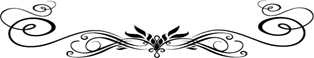 ความหมาย	เพื่อให้การนำนโยบาย “ลดเวลาเรียน เพิ่มเวลารู้” ไปสู่การปฏิบัติมีความชัดเจนตรงกันจึงกำหนดความหมายของคำสำคัญ ไว้ดังนี้	1. ลดเวลาเรียน หมายถึง การลดเวลาเรียนภาควิชาการและการลดเวลาของการจัดกิจกรรมการเรียนรู้ที่ผู้เรียนเป็นผู้รับความรู้ เช่น การบรรยาย การสาธิต การศึกษาใบความรู้ ให้น้อยลง	2. เพิ่มเวลารู้ หมายถึง การเพิ่มเวลาและโอกาสให้ผู้เรียนได้ลงมือปฏิบัติจริง มีประสบการณ์ตรงคิดวิเคราะห์ ทำงานเป็นทีม และเรียนรู้ด้วยตนเองอย่างมีความสุขจากกิจกรรมสร้างสรรค์ที่หลากหลายมากขึ้น	3. การบริหารจัดการเวลาเรียน หมายถึง การจัดสัดส่วนเวลาของการจัดกิจกรรมการเรียนรู้           ที่ผู้เรียนเป็นผู้รับความรู้ให้น้อยลง และเพิ่มเวลาของกิจกรรมการเรียนรู้ที่ผู้เรียนเป็นผู้ลงมือปฏิบัติจริง และสร้างความรู้ด้วยตนเองมากขึ้น เพื่อให้ผู้เรียนได้รับการพัฒนาตามความสนใจ ความถนัดและความต้องการได้เพิ่มพูนทักษะการคิดวิเคราะห์ ทักษะชีวิต ความมีน้ำใจ การทางานเป็นทีม และมีความสุขในการเรียนรู้วัตถุประสงค์	เพื่อขับเคลื่อนนโยบาย “ลดเวลาเรียน เพิ่มเวลารู้” โรงเรียนในสังกัดสำนักงานเขตพื้นที่การศึกษามัธยมศึกษา เขต 32หลักการ	1. 	จัดกิจกรรมการเรียนรู้ที่มุ่งเพิ่มพูนทักษะการคิดวิเคราะห์ ทักษะชีวิต ทักษะการแก้ปัญหาการทำงานเป็นทีม สร้างเสริมคุณลักษณะ ค่านิยมที่ดีงามและความมีน้ำใจต่อกัน	2. จัดกิจกรรมการเรียนรู้ที่ครอบคลุมหลักองค์ ๔ แห่งการศึกษา ได้แก่		2.1	ด้านพุทธิศึกษา คือ ความรอบรู้วิชาการที่จำเป็นสาหรับการดำรงชีวิตการศึกษา และการเรียนรู้		2.2 	ด้านจริยศึกษา คือ การมีศีลธรรมจรรยาที่ดี มีความซื่อสัตย์ต่อตนเองและผู้อื่นมีความรับผิดชอบต่อหน้าที่และมีสานึกที่ดีต่อส่วนรวม		2.3 	ด้านหัตถศึกษา คือ ความรู้และทักษะในการทางาน มีความคิดสร้างสรรค์ มีทัศนคติที่ดีต่องาน และเห็นคุณค่าของการทางาน		2.4 	ด้านพลศึกษา คือการมีสุขภาพแข็งแรง การกินอาหารที่ถูกต้อง และการออกกำลังกาย             ให้เหมาะสม รวมทั้งความสะอาดและสุขาภิบาลด้วย	3. จัดกิจกรรมการเรียนรู้ที่สนองตอบความสนใจ ความถนัด และความต้องการของผู้เรียนทุกคน โดยคำนึงถึงความแตกต่างระหว่างบุคคล	4. จัดกิจกรรมการเรียนรู้ที่เน้นผู้เรียนเป็นสำคัญ เพิ่มโอกาสให้ผู้เรียนได้ลงมือปฏิบัติจริงมีประสบการณ์ตรง สร้างความรู้ด้วยตนเอง และเรียนรู้อย่างมีความสุข	5. จัดกิจกรรมการเรียนรู้อย่างมีความหมายและเชื่อมโยงกับชีวิตจริงของผู้เรียน ใช้ชุมชนภูมิปัญญา สิ่งแวดล้อม และเทคโนโลยีสารสนเทศรอบตัวเป็นแหล่งเรียนรู้	6. จัดกิจกรรมการเรียนรู้เปิดโอกาสให้ผู้เรียนได้วางแผน คิดวิเคราะห์ อภิปราย สรุปความรู้นำเสนอ จุดประกายความคิด สร้างแรงบันดาลใจ สร้างความมุ่งมั่นเพื่อแสวงหาความรู้ การแก้ปัญหาและสร้างสรรค์นวัตกรรม	7. จัดกิจกรรมการเรียนรู้ให้เกิดขึ้นได้ทุกเวลา ทุกสถานที่ มีการประสานความร่วมมือกับบิดามารดา ผู้ปกครอง และบุคคลในชุมชนทุกฝ่าย เพื่อร่วมกันพัฒนาผู้เรียนตามศักยภาพ	8. จัดกิจกรรมการเรียนรู้ให้ผู้เรียนเรียนรู้ร่วมกันเป็นทีม เป็นการเรียนรู้ในระหว่างการทำงานที่ทุกคนในทีมเน้นความเป็นระบบ มีวิจารณญาณร่วมกันตลอดเวลาว่ากำลังทำอะไร จะทำให้ดีขึ้นอย่างไรแลกเปลี่ยนประสบการณ์ซึ่งกันและกัน มีการช่วยเหลือเกื้อกูล มีความสามัคคี มีน้ำหนึ่งใจเดียวกันมีความเป็นผู้นำผู้ตามที่ดี	9. จัดกิจกรรมเรียนรู้ควบคู่กับการประเมินผลการเรียนรู้ที่เน้นการประเมินสภาพจริง (AuthenticAssessment) โดยใช้เทคนิควิธีการประเมินสภาพจริงที่หลากหลาย ที่ให้ความสำคัญกับการประเมินการปฏิบัติ (Performance Assessment)โครงสร้างเวลาเรียนรายวิชาพื้นฐาน		คงเดิม		 รายวิชาเพิ่มเติม		คงเดิมกิจกรรมพัฒนาผู้เรียน	คงเดิมปรับเวลารวมทั้งหมดจาก  “ไม่น้อยกว่า 1200 ชั่วโมง/ปี เป็น ไม่เกิน 1200 ชั่วโมง/ปี”  หมายเหตุ  จัดกิจกรรม “ลดเวลาเรียน เพิ่มเวลารู้” สัปดาห์ละ 9 ชั่วโมง ดังนี้	1. วิชาหน้าที่พลเมือง เป็นรายวิชาเพิ่มเติม จัดการเรียนการสอน โดยบูรณาการลงสู่กิจกรรม                   ที่โรงเรียนดำเนินการอยู่แล้ว โดยไม่เพิ่มชั่วโมงเรียน	2. โรงเรียนจัดกิจกรรมพัฒนาผู้เรียนเป็นกิจกรรม “ลดเวลาเรียน เพิ่มเวลารู้” บังคับตามหลักสูตร จำนวน 3 ชั่วโมง/สัปดาห์  (หมวดที่ 1)	3. จัดกิจกรรม หมวดที่ 2-4  จำนวน ๕ ชั่วโมง/สัปดาห์วัดผลจัดทำ/คัดเลือกกิจกรรม “ลดเวลาเรียน เพิ่มเวลารู้”เลือกแนวทางการกำหนดกิจกรรมที่สอดคล้องกับบริบทและศักยภาพของสถานศึกษา ดังนี้หมวดกิจกรรมแบ่งกลุ่มจัดกิจกรรมตามหมวดกิจกรรม “ลดเวลาเรียน เพิ่มเวลารู้”ชื่อกิจกรรม      	สอดคล้องกับหมวด      	ผู้จัด	แบบรายงานการจัดกิจกรรมชั่วโมงที่ 1ชั่วโมงที่ 2ชั่วโมงที่ 2ชั่วโมงที่ 3ชั่วโมงที่ 3พักพักชั่วโมงที่ 4ชั่วโมงที่ 5ชั่วโมงที่ 6ชั่วโมงที่ 708.30-09.3009.30-10.3009.30-10.3010.30-11.3010.30-11.3011.30-12.3011.30-12.3012.30-13.3013.30-14.3014.30-15.3015.30-16.30ม.1ม.1ม.1ม.1ม.1ม.1ม.1ม.1ม.1ม.1ม.1ไทยไทยไทยไทยไทยพักพักสุข/พละสุข/พละเพิ่มเติมเพิ่มรู้คณิตคณิตคณิตคณิตคณิตพักพักศิลปะศิลปะเพิ่มเติมเพิ่มรู้วิทย์วิทย์วิทย์วิทย์วิทย์พักพักการงานฯการงานฯเพิ่มเติมเพิ่มรู้สังคมสังคมสังคมสังคมสังคมพักพักประวัติฯแนะแนวเพิ่มเติมเพิ่มรู้อังกฤษอังกฤษอังกฤษอังกฤษอังกฤษพักพักลูกเสือชุมนุม/สาธาเพิ่มเติมเพิ่มรู้ม.2ม.2ม.2ม.2ม.2ม.2ม.2ม.2ม.2ม.2ม.2ไทยไทยไทยไทยไทยไทยพักสุข/พละสุข/พละเพิ่มเติมเพิ่มรู้คณิตคณิตคณิตคณิตคณิตคณิตพักศิลปะศิลปะเพิ่มเติมเพิ่มรู้วิทย์วิทย์วิทย์วิทย์วิทย์วิทย์พักการงานฯการงานฯเพิ่มเติมเพิ่มรู้สังคมสังคมสังคมสังคมสังคมสังคมพักประวัติฯแนะแนวเพิ่มเติมเพิ่มรู้อังกฤษอังกฤษอังกฤษอังกฤษอังกฤษอังกฤษพักลูกเสือชุมนุม/สาธาเพิ่มเติมเพิ่มรู้ม.3ม.3ม.3ม.3ม.3ม.3ม.3ม.3ม.3ม.3ม.3ไทยไทยไทยไทยไทยไทยพักสุข/พละสุข/พละเพิ่มเติมเพิ่มรู้คณิตคณิตคณิตคณิตคณิตคณิตพักศิลปะศิลปะเพิ่มเติมเพิ่มรู้วิทย์วิทย์วิทย์วิทย์วิทย์วิทย์พักการงานฯการงานฯเพิ่มเติมเพิ่มรู้สังคมสังคมสังคมสังคมสังคมสังคมพักประวัติฯแนะแนวเพิ่มเติมเพิ่มรู้อังกฤษอังกฤษอังกฤษอังกฤษอังกฤษอังกฤษพักลูกเสือชุมนุม/สาธาเพิ่มเติมเพิ่มรู้หมวด 1  ผ่าน/ไม่ผ่านหมวด 2  ความก้าวหน้า / ความพึงพอใจของผู้เรียนแนวทางที่ 1 โรงเรียนจัดกิจกรรมหลากหลายให้นักเรียนเลือกตามความถนัด ความสนใจรายบุคคล/รายกลุ่มแนวทางที่ 2 โรงเรียนเปิดโอกาสให้ผู้เรียนรายบุคคล / รายกลุ่มเสนอกิจกรรม ครูเป็นที่ปรึกษาพิจารณาดูแล ช่วยเหลือแนวทางที่ 3 โรงเรียนที่จัดการศึกษาหลายระดับ            ใช้แนวทางที่ 1 ร่วมกับแนวทางที่ 2ที่สอดคล้องกับสภาพและบริบทของโรงเรียน ชุมชนหมวด/ชื่อด้านกลุ่มกิจกรรมหมวด 1กิจกรรมพัฒนาผู้เรียน (บังคับตามหลักสูตร)-1. กิจกรรมแนะแนว2. กิจกรรมนักเรียน3. กิจกรรมเพื่อสังคมและสาธารณะประโยชน์หมวด 2สร้างเสริมสมรรถนะและการเรียนHEAD4. พัฒนาความสามารถด้านการสื่อสาร5. พัฒนาความสามารถด้านการคิดและการพัฒนากรอบความคิดแบบ             เปิดกว้าง (Growth Mindset)6. พัฒนาความสามารถด้านการแก้ปัญหา7. พัฒนาความสามารถด้านการใช้เทคโนโลยี8. พัฒนาทักษะการเรียนรู้ที่ส่งเสริมการเรียนรู้ ๘ กลุ่มสาระการเรียนรู้หมวด 3สร้างเสริมคุณลักษณะและค่ำนิยมHEART9. ปลูกฝังค่านิยมและจิตสานึกการทำประโยชน์ต่อสังคมมีจิตสาธารณะและการให้บริการด้านต่าง ๆ ทั้งที่เป็นประโยชน์ต่อตนเองและต่อส่วนรวม10. ปลูกฝังความรักชาติ ศาสนา และพระมหากษัตริย์11. ปลูกฝังคุณธรรม จริยธรรม (มีวินัย ซื่อสัตย์ สุจริต เสียสละ อดทน มุ่งมั่นในการทำงาน กตัญญู)12. ปลูกฝังความรักความภาคภูมิใจในความเป็นไทยและหวงแหนสมบัติ  ของชาติหมวด 4สร้างเสริมทักษะการทำงานการดำรงชีพ และทักษะชีวิตHAND13. ตอบสนองความสนใจ ความถนัด และความต้องการของผู้เรียน                ตามความแตกต่างระหว่างบุคคล14. ฝึกการทางาน ทักษะทางอาชีพ ทรัพย์สินทางปัญญา อยู่อย่างพอเพียงและมีวินัยทางการเงิน15. พัฒนาความสามารถด้านการใช้ทักษะชีวิต16. สร้างเสริมสมรรถนะทางกายหมวดที่ 1  กิจกรรมพัฒนาผู้เรียน (บังคับตามหลักสูตร)หมวดที่ 1  กิจกรรมพัฒนาผู้เรียน (บังคับตามหลักสูตร)กลุ่มกิจกรรมที่ 1   กิจกรรมแนะแนวกลุ่มกิจกรรมที่ 2  กิจกรรมนักเรียนกลุ่มกิจกรรมที่ 3  กิจกรรมเพื่อสังคมและสาธารณะประโยชน์ แนะแนวลูกเสือหมวดที่ 2  สร้างเสริมสมรรถนะและการเรียนรู้หมวดที่ 2  สร้างเสริมสมรรถนะและการเรียนรู้กลุ่มกิจกรรมที่ 4   พัฒนาความสามารถด้านการสื่อสารกลุ่มกิจกรรมที่ 5  พัฒนาความสามารถด้านการคิดและการพัฒนากรอบความคิดแบบเปิดกว้าง (Growth Mindset)กลุ่มกิจกรรมที่ 6  พัฒนาความสามารถด้านการแก้ปัญหา กลุ่มกิจกรรมที่ 7  พัฒนาความสามารถด้านการใช้เทคโนโลยีไทยคณิตวิทย์อังกฤษคอมพิวเตอร์กลุ่มกิจกรรมที่ 8  พัฒนาทักษะการเรียนรู้ที่ส่งเสริมการเรียนรู้ 8 กลุ่มสาระการเรียนรู้รวม 8 กลุ่ม หมวดที่ 3  สร้างเสริมคุณลักษณะและค่านิยม หมวดที่ 3  สร้างเสริมคุณลักษณะและค่านิยมกลุ่มกิจกรรมที่ 9  ปลูกฝังค่านิยม และจิตสานึกการทำประโยชน์ต่อสังคมมีจิตสาธารณะและการให้บริการด้านต่าง ๆ ทั้งที่เป็นประโยชน์ต่อตนเองและต่อส่วนรวมกลุ่มกิจกรรมที่ 10  ปลูกฝังความรักชาติ ศาสนา และพระมหากษัตริย์กลุ่มกิจกรรมที่ 11  ปลูกฝังคุณธรรม จริยธรรม (มีวินัย ซื่อสัตย์ สุจริต เสียสละ อดทน มุ่งมั่นในการทำงาน กตัญญู)กลุ่มกิจกรรมที่ 12  ปลูกฝังความรัก ความภาคภูมิใจในความเป็นไทย และ หวงแหนสมบัติของชาติสังคมหมวดที่ 4  สร้างเสริมทักษะการทำงาน การดำรงชีพ และทักษะชีวิต หมวดที่ 4  สร้างเสริมทักษะการทำงาน การดำรงชีพ และทักษะชีวิต กลุ่มกิจกรรมที่ 13  ตอบสนองความสนใจ ความถนัด และความต้องการ ของผู้เรียนตามความแตกต่างระหว่างบุคคลกลุ่มกิจกรรมที่ 14  ฝึกการทำงาน ทักษะทางอาชีพทรัพย์สินทางปัญญา  อยู่อย่างพอเพียงและมีวินัยทางการเงินกลุ่มกิจกรรมที่ 15  พัฒนาความสามารถด้านการใช้ทักษะชีวิต กลุ่มกิจกรรมที่ 16  สร้างเสริมสมรรถนะทางกายสุข/พละศิลปะการงานอาชีพเวลาที่ใช้(ชั่วโมง)วัตถุประสงค์(สอดคล้องกับหมวดและกิจกรรม)กิจกรรมการเรียนรู้(เน้นทักษะการฝึกปฏิบัติ)สื่อการเรียนรู้และแหล่งการเรียนรู้การวัดและประเมินผล1. ความก้าวหน้า2. ความพึงพอใจ     ของผู้เรียนวันเดือนปีที่รายงานชื่อกิจกรรมหมวดจำนวนนักเรียนผลการจัดกิจกรรมความก้าวหน้าของผู้เรียน	ความพึงพอใจของนักเรียน	ผู้รายงานผู้รับรองผู้อำนวยการโรงเรียน